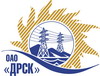 Открытое акционерное общество«Дальневосточная распределительная сетевая  компания»ПРОТОКОЛ ПЕРЕТОРЖКИПРЕДМЕТ ЗАКУПКИ: право заключения Договора на поставку продукции: Открытый запрос предложений (ЭТП): Закупка № 120  - Поставка, установка и ввод в эксплуатацию тахографического оборудования (ЮЯЭС)..Закупка проводится согласно ГКПЗ 2015 года, раздела  2.2.1 «Услуги ТПиР» № 120 на основании указания ОАО «ДРСК» от  29.12.2014 г. № 362.Плановая стоимость закупки:  744 000,00   руб. без НДС.Дата и время процедуры переторжки:  02.02.2015 г. 15:00 благовещенского времени№ и дата протокола переторжки:  192/УТПиР-П от 02.02.2015г.Основание для проведения закупки (ГКПЗ и/или реквизиты решения ЦЗК):   ГКПЗИнформация о результатах вскрытия конвертов:Дата и время начала процедуры переторжки с предложениями участников:15:00 02.02.2015РЕШИЛИ:Утвердить протокол переторжки№ 192/УТПиР-Пг. Благовещенск________02.02.2015 г.Наименование и адрес участникаЦена до переторжкиЦена после переторжкиООО "ТЕХНОКОМ-ДВ" (680000, Россия, Хабаровский край, г. Хабаровск, ул. Шеронова, д. 115)Цена: 707 288,14 руб. (цена без НДС)(834 600,00 рублей с учетом НДС)Цена: 707 288,14 руб. (цена без НДС)(834 600,00 рублей с учетом НДС)ООО "Корпорация передовых автотехнолгий" (620014, Россия, Свердловская область, г. Екатеринбург, ул. Воеводина, д. 6, 2 этаж)Цена: 825 210,17 руб. (цена без НДС)(973 748,00 рублей с учетом НДС)Цена: 664 267,80 руб. (цена без НДС)(783 836,00 рублей с учетом НДС)Ответственный секретарьТехнический секретарь_______________________________________________О.А. МоторинаК.В. Курганов